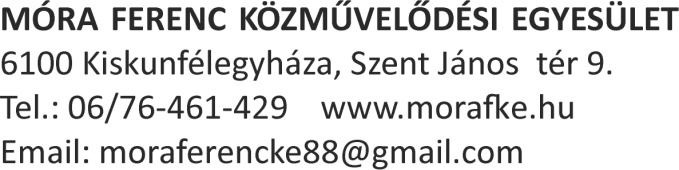 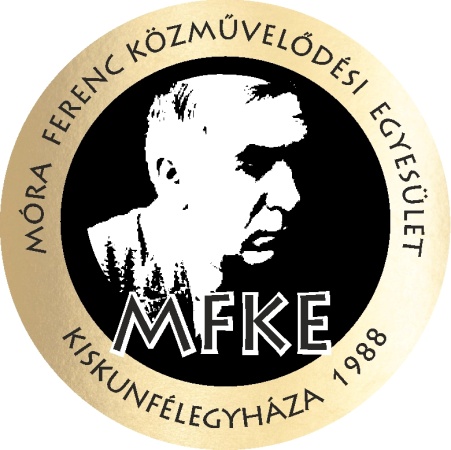 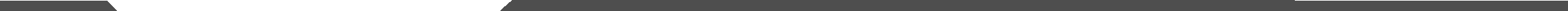 XXII. évfolyam 1. szám - 2022. március 28. A Móra Ferenc Közművelődési Egyesület     2021. évi munkájárólKállainé Vereb Mária ügyvezető elnök beszámolójaJanuár elejeMagyari Béláról nevezte el az önkormányzat – Ördög Istvánné tagunk kezdeményezésére – a Horváth Zoltán és a Dózsa György utca sarkán lévő sportparkot.
Január 12. Részt vettünk és koszorúztunk a doni áttörés 77. évfordulója emlékére az Öreglaktanyánál tartott koszorúzáson.Január 22. Himnusz-mondó verseny a város középiskolás tanulói részvételével a magyar kultúra napja alkalmából. A felhívást előkészítettük, de a vírushelyzet miatt nem hirdettük meg.Február 5. Móra-felolvasó délután a Móra Ferenc Közművelődési Egyesület, a Nyugdíjas Klubok és a Móra Ferenc Társaság tagjainak részvételével. A vírushelyzet miatt nem hirdettük meg.Február 9. Móra-felolvasó délelőtt általános iskolák tanulói részvételével a Hattyúházban. A vírushelyzet miatt nem hirdettük meg. Megszerveztük helyette, hogy az iskolák tanulói virágot hozzanak a Móra téri Móra-szoborhoz. Megemlékezést tartott Kapus Béláné elnök.Március 31. Elkészült a Móra-séta kiadvány NEA pályázati forrásból.Április 17. A Tavaszi virágünnep keretében a városi önkormányzattal közösen meghirdettük a XI. Virágos mozgalmat. Árusítottuk kiadványainkat.Április 21. Alsótemetői megemlékezést tartottunk Haubner Károly (Seres Antalné), dr. Mezősi Károly (Laczkóné dr. Szabó Klára) és Blandina nővér (Kállainé Vereb Mária) díszpolgárainkról. A megjelenteket Kapus Béláné köszöntötte.Április 27. Solti Károlyra emlékeztünk szülőházánál. Közreműködött Kiss Ákos Jenő dalénekes. Megemlékezést tartott Kapus Béláné elnök.Április vége Rajzpályázatot írtunk ki alsó tagozatos diákoknak Móra-mesék, felső tagozatosoknak Falu Tamás versei alapján.Június 1-30. Civil segítséget nyújtottak egyesületünk tagjai a könyvtárnak. A védettségi igazolvánnyal rendelkező Beleczné Juhász Mária, Garai Istvánné, Gémes Istvánné, Kisné Juhász Ilona, Lőrincz Istvánné, Mrázné Rádi Mária, Nemes Istvánné, Seres Antalné, Seres Dezsőné tagunk 42 kisdiákot kísért a gyermekkönyvtárba. Szervező: Kállainé Vereb Mária. Június 11. Megtartottuk évi rendes közgyűlésünket, elfogadtuk a 2020. évi beszámolót, a 2021. évi tervet, költségvetést és közhasznúsági jelentést. Július 5. Debrecenben, az Országos Honismereti Akadémia keretében Kállainé Vereb Mária átvette a Honismereti Szövetség emlékérméjét és emléklapját a Bács-Kiskun megyei Honismereti Egyesület felterjesztésére. Július 8. A Kiskun Múzeum Baráti Köre és egyesületünk szervezésében Lakitelekre kirándultunk. Tagjaink részéről 34 fő vett részt a kiránduláson. A szervezésben részt vett Kállainé Vereb Mária.Július 19. Koszorúztunk a Móra-szobornál: Kapus Béláné, 
dr. Luchmann Zsuzsanna és Seres Antalné.Július 30. Koszorúztunk a Petőfi-szobornál: 
Fekete Beatrix, Garai Istvánné és Mayer Lászlóné.Augusztus 19-22.A Félegyházi Expon kiadványainkat, szórólapjainkat árusítottuk. A pavilon berendezését Fekete Beatrix, Kállainé Vereb Mária, Kapus Béláné vállalták, akik a megnyitón is részt vettek. A kiadványok árusítását, a gyermekek foglalkoztatását Beleczné Juhász Mária, Fekete Beatrix, Kállainé Vereb Mária, Kapus Béláné, Kisné Juhász Ilona, Körmöndi Pálné, Lőrincz Istvánné, dr. Luchmann Zsuzsanna, Nemes Istvánné, Pallagi Ferencné, Seres Antalné látták el. A szállítást Sárdi Tibor és Fekete Beatrix vállalta.Szeptember 2. Dr. Tarjányi József Oriskó Norbert Petőfi kötete kapcsán beszélgetett a szerzővel, majd Koltón mutatták be a könyvet.Szeptember 10. A Tourinform Irodánál kínálta Kállainé Vereb Mária és Fekete Beatrix a Móra-udvar programjait, a koszorúzási ünnepség meghívóját és kiadványajánlónkat. Szeptember 11. A XXII. Libafesztivál keretében, a Móra-udvar programjaiban is részt vett egyesületünk: Kapus Béláné, Kállainé Vereb Mária és Fekete Beatrix a gyermekeknek kínált programokat a Csorbóka könyv- és mézeskalács kereskedésben.Szeptember 18. XI. Virágos Félegyházáért verseny díjkiosztó ünnepsége. Programszervező: Kállainé Vereb Mária. Szeptember 22. A Felsőtemetőben emlékeztünk jeles személyiségekre. Holló Lászlóról Mayer Lászlóné, dr. Pásztor Ferencről Mrázné Rádi Mária, dr. Porst Kálmánról Kapus Béláné beszélt. A megjelenteket Kállainé Vereb Mária köszöntötte. Szeptember 25. Kecskeméten ünnepélyes keretek között adták át az Országos Honismereti Szövetség Támogatói emléklapját Kapus Béláné elnökünknek.Szeptember 26. Kállainé Vereb Mária, mint az értéktár bizottság tagja Fekete Beatrix elnökhelyettessel részt vett a pálmonostori Szent Mihály-napi értéktárnapon, ahol az egyesület kiadványait mutatták be.Szeptember 30. A Félegyházáról indultak könyvtári beszélgetéssorozat keretében dr. Tarjányi József tagunk dr. Tóth Ákossal beszélgetett.Október 9. Rajzpályázatok (Móra, Falu Tamás) eredményhirdetése, kiállítás-megnyitója. A zsűri elnöke Rácz Lászlóné, tagjai Rosta Ferenc és Rádi András, a szervező Kállainé Vereb Mária volt.Október 16. Őszi virágvásár keretében egyesületünk kiadványait árusította Fekete Beatrix, Garai Istvánné, Kállainé Vereb Mária, Kapus Béláné.Október 19. Részt vettünk Szűts Tamás „A Napút festő, Csontváry” című előadásán a könyvtárban. Október 22. 10 éve hunyt el Tarjányi Ágoston pedagógus, 56-os elítélt. Emléktábla-avatás a könyvtárban.Szervező: Kapus Béláné.November 4. Múltidéző Fekete János helytörténeti írásaival (1988-2000) c. könyv bemutatója a Hattyúházban. Közreműködtek az irodalmi szekció tagjai: dr. Luchmann Zsuzsanna, Fekete Beatrix, Mayer Lászlóné, Mayer László, Tóth Istvánné, Kisné Juhász Ilona és Seres Judit. Szervező: Kapus Béláné.November 10. Falu Tamás költő születésének 140. évfordulója alkalmából a szülőháznál Kőháziné Kovács Mária emlékezett a költőre.December 31. Koszorúztunk a városi Petőfi-ünnepségen: Balázs Józsefné, Kállainé Vereb Mária, Mrázné Rádi Mária.Sikeres pályázatnak köszönhetően a Városi Civil Alap keretéből másfél millió forint támogatással megújul szervezetünk kommunikációja, arculata. Egyebek mellett korszerű honlap, facebook oldal, strandzászló, roll-up segít majd abban, hogy népszerűsítsük, „láttassuk” egyesületünket, tevékenységünket.Akikre büszkék vagyunkAz augusztus 19-i városi ünnepségen Petőfi emlékérem kitüntetésben részesült felterjesztésünkre tiszteletbeli tagunk, 
Ambrus Lajos korondi író, költő, szerkesztő. Kis László Kiskunfélegyháza Város Művészeti Tevékenységéért kapott díjat,Ördögh Istvánné tagunk Kiskunfélegyháza Város elismerő oklevelét vehette át.Szeretettel gratulálunk tagtársainknak!A választmány 2021. évi munkájáról Seres Antalné választmányi titkár beszámolójaA választmány az egyesület belső képviseleti szerve, munkáját az Alapszabályzat 17. pontja alapján végzi. A közgyűlésnek tartozik beszámolási kötelezettséggel. A 2021-es évben is hatékonyan tevékenykedett az egyesületünk. A választmány 13 fővel dolgozik. 2021-ben négy alkalommal ülésezett, melyen áttekintette és értékelte az eltelt időszakban megvalósított egyesületi programokat és megtervezte az elkövetkező időszak tennivalóit.Fájdalmas búcsút vettünk 3 tagunktól, akik az elmúlt évben hunytak el. Luczó József (április) Nyéki Istvánné (szeptember) és Szigeti Ferencné (november).Taglétszámunk: 2020. december 31-én 121 fő volt. 2021-ben belépő nem volt, 3 fő elhunyt és 1 fő törlésére került sor.  Taglétszámunk a következőképpen alakult: alapító tag 13 fő, tiszteletbeli tag 9 fő, rendes tag 94 fő, össz.: 116 fő.A tagsággal való kapcsolattartás fontos eszköze a Hírlevél, melyet 2021-ben 2 alkalommal jelentettünk meg. Szinte minden szervezett eseményre meghívót készítettünk és küldtünk ki. A Hírlevél két részre osztja a programokat: Megvalósult programokra és koronavírus miatt elmaradt programokra. Sajnos a bevételeinkből is kiesnek a koronavírus helyzet miatt ki nem osztott pályázati összegek. Plakátokon, valamint a helyi médiában adtunk hírt a tervezett programjainkról. A kapcsolattartásban egyre inkább az e-mailen történő értesítést helyezzük előtérbe. A www.morafke.hu honlapunk 2020 decemberétől nem látogatható, megújítását pályázati forrásból valósítjuk meg, ami jelenleg folyamatban van. Rendszeresen részt vettünk a kulturális intézmények rendezvényein, alkalmanként a Bács-Kiskun Megyei Honismereti Egyesület programjain. A tagság javaslataival állítottuk össze 2022-es programtervünket. Az elmúlt évben is tevékenyen dolgozott az Irodalmi szekció Kapus Béláné elnökünk vezetésével. Az irodalmi szekció nagyszabású terve között szerepelt és november 4-én került sor a helytörténeti kiadvány bemutatására, amely Fekete János helytörténész Félegyházi Közlönyben megjelent írásait foglalja magában, a címe: Honismereti Mozaik. A közel 300 írás 1988 és 2000 között jelent meg. Új feladatként jelentkezett az év folyamán a Kiskun Expon és a Móra-udvarban való részvételünk, amelyet sikeresen oldottunk meg.Köszönöm a Választmány nevében tagságunknak, támogatóinknak mindazt a segítséget, amivel hozzájárultak ahhoz, hogy 2021-es terveinket – a kialakult körülményekhez képest - eredményesen valósíthattuk meg, kérem a jövőben is szíves támogatásukat és aktív részvételüket.2021. évi egyesület gazdálkodásárólBalázs Józsefné gazdasági felelős beszámolója    Nyitópénzkészlet               4.489.170-Bevétel                                    2.077.407-Kiadás                                     2.094.190-Záró pénzkészlet                   4.472.387.-   Bevételek:Tagdíjak                                     159.500.-Kiadványokból                          175.710.-NAV  1% -ból                           126.694.-Támogatás                               1.615.500.-Kamat                                                    3.-Összesen:                            2.077.407.-  Kiadások:Koszorúk, sírcsokrok                    48.190.-Irodaszer,posta ktg.                     103.810.-Nyomda és egyéb ktg.              1.608.969.-Anyag jellegű kiadás                    154.047.-Ügyviteli szolgáltatás                   150.000.-Bank.ktg.                                        29.174.-    Összesen:                             2.094.190.-        Az Ellenőrző Bizottság  2021. évi üléseiről  Nemes Istvánné bizottsági elnök beszámolójaEz évben is kettő alkalommal ülésezett az Ellenőrző Bizottság. Első alkalom december 15-re esett, amikor a június 11-én megtartott közgyűlés szabályos lebonyolítását ellenőriztük. Az előírás szempontjait figyelembe véve  vettük sorra a szabályokat és megállapítottuk, hogy annak maradéktalanul megfelelt.Második alkalom december 29-én történt, ekkor a tagdíj fizetés került napirendre.Megállapítottuk, hogy néhány esettől eltekintve beérkeztek az összegek.A Móra Ferenc Közművelődési Egyesület 2022. évi tervei az egyesületi tagság ajánlásaivalJanuár 12. 
Részt vettünk és koszorúztunk a Doni megemlékezésen.Január 20. A magyar kultúra napja alkalmából Himnusz-mondó versenyt tartottunk középiskolásoknak.Február 8. 4 órás felolvasódélelőttöt szerveztünk a városi könyvtárral közösen Móra Ferenc műveiből általános iskolásoknak.Február 8. Részt vettünk és koszorúztunk Móra Ferenc Daru utcai szobránál, valamint a Móra téri Móra-szobornál, emlékezést tartott Kapus Béláné.Február 9.Móra felolvasódélutánt tartottunk a Közművelődési Egyesület, a Móra Társaság és a nyugdíjas klubok tagjaival a Hattyúházban. (Móra Ferenc: Dióbél királyfi).Február 15. A Petőfi-emlékév jegyében meghirdettük a Mi Petőfink című Bács-Kiskun megyei Petőfi-emlékhelyek diákcsoportjainak találkozóját.Március 7. Koszorúztunk Holló László születésének 135. évfordulóján Petőfi téri mellszobránál, részt vettünk a Kiskun Múzeum programján.Március 23.A Petőfi-emlékévben Töltsünk el egy órát Petőfi kutatóink „társaságában” - az Ótemplomkertben lévő domborműveiknél emlékeztünk Szirák Ferenc halálának 80., dr. Szerelemhegyi Károly születésének 160., Szalay Gyula halálának 85. és dr. Mezősi Károly születésének 115. évfordulójára. Jeles Petőfi-kutatóinkat méltatták: Kállainé Vereb Mária, Kőfalviné Ónodi Márta, Laczkóné dr. Szabó Klára, Mayer Lászlóné. A sétát vezette: Kapus Béláné.Április 8. A Móra Ferenc Közművelődési Egyesület évi rendes közgyűlése a könyvtárban.Április 11. A költészet napja alkalmából egész napos Petőfi-versfelolvasás a városi könyvtárral közösen.Április 11.A Petőfi-emlékévben a városi könyvtárral közösen Petőfi-vers illusztrációs pályázat meghirdetése a város és a Petőfiszállási Petőfi Ált. Iskola alsó tagozatos diákjai számára.Április 27.Szülőházánál Solti Károlyra emlékezik Kapus Béláné elnök.Május 7.A Tavaszi virágünnep programjában közzétesszük a XII. Virágos Félegyházáért városszépítő felhívásunkat.Május 19.A városalapítók hete jegyében A székely és a jászkun szabadság. A népi jogélet helyi törvényei címmel előadást tart Bánkiné dr. Molnár Erzsébet, az MTA doktora.Május 27.Móra István halálának 65. évfordulóján koszorúzás a Deák Ferenc utcában elhelyezett emléktáblájánál. Május 28. Részvétel Keviben, Móra István egykori lakhelyén, a Móra István Művelődési Egyesület rendezvényén.Július 19. Részvétel a Móra Ferenc Művelődési Központban a Móra-mellszobor avató ünnepségén. Július 23. Részt veszünk és gyermekeknek kínálunk programot a „Petőfi-futam” rendezvényen.Július 31. Petőfi Sándor halálának 173. évfordulóján koszorúzás a Petőfi szobornál.Szeptember 10. A XXIII. Libafesztivál keretében részvétel a Móra-udvar programjában.Szeptember 17. A XII. Virágos Félegyházáért felhívás eredményhirdetése a Hattyúházban.Október 8. Az alsó tagozatosok részére meghirdetett Petőfi rajzpályázat eredményhirdetése a városi könyvtárban.Október 15. Részvétel az Őszi virágvásáron.Október 28. A Petőfi-emlékévben emlékezzünk: 100 évvel ezelőtt leplezték le Köllő Miklós Petőfi téren álló Petőfi-szobrát, és 155 éve nevezték el Reményi Ede javaslatára az Ótemplom melletti piacteret Petőfi térnek. Megemlékezés és koszorúzás az évforduló alkalmából. November 12. Megrendezzük a MI Petőfink című Petőfi nevét viselő Bács-Kiskun megyei iskolák diáktalálkozóját. Határon túli vendégeink lesznek: Koltó és Segesvár.  Helyszín: városháza. November 25. Tisztújító közgyűlés a könyvtárban.December vége: 10 éve hunyt el Ficsór József polgármester. A várossal közösen megemlékezés a Felsőtemetőben.December 31.  Koszorúzás a Petőfi Emlékháznál.Egyéb tevékenységek- Az egyesület Irodalmi szekciója Kapus Béláné vezetésével dolgozik. -Pályázati forrásból megújul egyesületünk honlapja. Az arculat, menüpontok, tartalom megtervezését, egyeztetését a szakemberekkel Kapus Béláné, Kállainé Vereb Mária és Fekete Beatrix végzik.-A Mi Petőfink című diáktalálkozó felhívásának szövegét Kapus Béláné, dr. Luchmann Zsuzsanna  és Kállainé Vereb Mária írták meg és küldték el megyénk Petőfi-nevet viselő iskoláinak, ill. Koltóra és Segesvárra.Költségtervezet a 2022. évi programokhozVárható bevételi források ezer Ft-ban:Tagdíjak                                150E  NAV 1%                                   50EPályázat                                 950 EKiadvány értékesítés              100E2021. évi meglévő               4.472EÖSSZESEN:                  5.722EVárható kiadások:Irodaszer, nyomtatvány         100E Nyomdaköltség                    1200EKoszorú, virág                         50EÜgyviteli szolg.                     150EAnyag jellegű kiadás             100EBankköltség                            30EHonlapfejlesztés                  1500ETartalék                               2.592E 	ÖSSZESEN:                        5.722E                     FELHÍVÁS TAGJAINKHOZ!Kérjük, hogy tagdíját szíveskedjen rendezni a közgyűlésen, ill. legkésőbb az első negyedévben. Az 1500.- Ft-os összeget befizetheti az egyesület számlájára (11732071-21002571), vagy személyesen a könyvtárban. Támogassa adója 1 %-ával egyesületünket! Adószám: 19039248-1-03.Kézirat gyanánt.
Kiadja: a Móra Ferenc Közművelődési Egyesület Kiskunfélegyháza, Szent János tér 9.Összeállította: Fekete Beatrix elnökhelyettes Lektorálta: Kapus Béláné elnökFelelős kiadó: Kállainé Vereb Mária ügyvezető elnökKészült 100 példányban a NEAO-KP-1-2022/2-000395 sz. pályázat támogatásával a Patyi Papírbolt sokszorosítóján